Mødedokument<NoDocSe>A8-0373/2017</NoDocSe><Date>{24/11/2017}24.11.2017</Date><RefProcLect>***I</RefProcLect><TitreType>BETÆNKNING</TitreType><Titre>om forslag til Europa-Parlamentets og Rådets forordning om ændring af Europa-Parlamentets og Rådets forordning (EU, Euratom) nr. 1141/2014 af 22. oktober 2014 om statut for og finansiering af europæiske politiske partier og europæiske politiske fonde</Titre><DocRef>(COM(2017)0481 – C8-0307/2017 – 2017/0219(COD))</DocRef><Commission>{AFCO}Udvalget om Konstitutionelle Anliggender</Commission>Ordfører: <Depute>Mercedes Bresso, Rainer Wieland</Depute>PR_COD_1amComINDHOLDSideFORSLAG TIL EUROPA-PARLAMENTETS LOVGIVNINGSMÆSSIGE BESLUTNING	5HOLDNING I FORM AF ÆNDRINGSFORSLAG  fra Budgetkontroludvalget	14PROCEDURE I KORRESPONDERENDE UDVALG	21ENDELIG AFSTEMNING VED NAVNEOPRÅB I KORRESPONDERENDE UDVALG	22FORSLAG TIL EUROPA-PARLAMENTETS LOVGIVNINGSMÆSSIGE BESLUTNINGom forslag til Europa-Parlamentets og Rådets forordning om ændring af Europa-Parlamentets og Rådets forordning (EU, Euratom) nr. 1141/2014 af 22. oktober 2014 om statut for og finansiering af europæiske politiske partier og europæiske politiske fonde(COM(2017)0481 – C8-0307/2017 – 2017/0219(COD))(Almindelig lovgivningsprocedure: førstebehandling)Europa-Parlamentet,–	der henviser til Kommissionens forslag til Europa-Parlamentet og Rådet (COM(2017)0481),–	der henviser til artikel 294, stk. 2, og artikel 224 i traktaten om Den Europæiske Unions funktionsmåde, på grundlag af hvilke Kommissionen har forelagt forslaget for Parlamentet (C8-0307/2017),–	der henviser til artikel 294, stk. 3, i traktaten om Den Europæiske Unions funktionsmåde,–	der henviser til sin beslutning af 15. juni 2017 om finansiering af politiske partier og fonde på europæisk plan,–	der henviser til forretningsordenens artikel 59,–	der henviser til betænkning fra Udvalget om Konstitutionelle Anliggender og udtalelse i form af ændringsforslag fra Budgetkontroludvalget (A8-0373/2017),1.	vedtager nedenstående holdning ved førstebehandling;2.	anmoder om fornyet forelæggelse, hvis Kommissionen erstatter, i væsentlig grad ændrer eller agter i væsentlig grad at ændre sit forslag;3.	pålægger sin formand at sende Parlamentets holdning til Rådet og Kommissionen samt til de nationale parlamenter.<RepeatBlock-Amend><AmendB>Ændringsforslag		<NumAmB>1</NumAmB><DocAmend>Forslag til forordning</DocAmend><Article>Betragtning 5</Article></AmendB><AmendB>Ændringsforslag		<NumAmB>2</NumAmB><DocAmend>Forslag til forordning</DocAmend><Article>Artikel 1 – stk. 1 – nr. -1 (nyt)</Article><DocAmend2>Forordning (EU, Euratom) nr. 1141/2014</DocAmend2><Article2>Betragtning 12</Article2></AmendB><Amend>Ændringsforslag		<NumAm>3</NumAm><DocAmend>Forslag til forordning</DocAmend><Article>Artikel 1 – stk. 1 – nr. -1 a (nyt)</Article><DocAmend2>Forordning (EU, Euratom) nr. 1141/2014 </DocAmend2><Article2> Betragtning 30 a (ny)</Article2></Amend><Amend>Ændringsforslag		<NumAm>4</NumAm><DocAmend>Forslag til forordning</DocAmend><Article>Artikel 1 – stk. 1 – nr. 1 a (nyt)</Article><DocAmend2>Forordning (EU, Euratom) nr. 1141/2014</DocAmend2><Article2>Artikel 3 – stk. 1 – litra b a (nyt)</Article2></Amend><Amend>Ændringsforslag		<NumAm>5</NumAm><DocAmend>Forslag til forordning</DocAmend><Article>Artikel 1 – stk. 1 – nr. 1 b (nyt)</Article><DocAmend2>Forordning (EU, Euratom) nr. 1141/2014</DocAmend2><Article2>Artikel 10 – stk. 3 – afsnit 1</Article2>http://eur-lex.europa.eu/legal-content/DA/TXT/HTML/?uri=CELEX:32014R1141&from=en</Amend><AmendB>Ændringsforslag		<NumAmB>6</NumAmB><DocAmend>Forslag til forordning</DocAmend><Article>Artikel 1 – stk. 1 – nr. 3</Article><DocAmend2>Forordning (EU, Euratom) nr. 1141/2014</DocAmend2><Article2>Artikel 18 – stk. 3 a</Article2></AmendB><Amend>Ændringsforslag		<NumAm>7</NumAm><DocAmend>Forslag til forordning</DocAmend><Article> Artikel 1 – stk. 1 – nr. 4</Article><DocAmend2>Forordning (EU, Euratom) nr. 1141/2014</DocAmend2><Article2>Artikel 19 – stk. 1 – led 1</Article2></Amend><Amend>Ændringsforslag		<NumAm>8</NumAm><DocAmend>Forslag til forordning</DocAmend><Article>Artikel 1 – stk. 1 – nr. 4</Article><DocAmend2>Forordning (EF, Euratom) nr. 1141/2014</DocAmend2><Article2>Artikel 19 – stk. 1 – led 2</Article2></Amend><Amend>Ændringsforslag		<NumAm>9</NumAm><DocAmend>Forslag til forordning</DocAmend><Article>Artikel 1 – stk. 1 – nr. 5 – litra b</Article><DocAmend2>Forordning (EU, Euratom) nr. 1141/2014</DocAmend2><Article2>Artikel 27 – stk. 1 – afsnit ba</Article2></Amend><AmendB>Ændringsforslag		<NumAmB>10</NumAmB><DocAmend>Forslag til forordning</DocAmend><Article>Artikel 1 – stk. 1 – nr. 5 a (nyt)</Article><DocAmend2>Forordning (EU, Euratom) nr. 1141/2014</DocAmend2><Article2>Artikel 30 – stk. 2 – afsnit 2</Article2><TitreJust>Begrundelse</TitreJust>Tilskudsberettigede omkostninger er det udtryk, der er anvendt i finansforordningens artikel 204g og i artikel 17, stk. 4, i forordning nr. 1141/2014, og det er det passende begreb at anvende i denne forbindelse.</AmendB><AmendB>Ændringsforslag		<NumAmB>11</NumAmB><DocAmend>Forslag til forordning</DocAmend><Article>Artikel 1 – stk. 1 – nr. 6 a (nyt)</Article><DocAmend2>Forordning (EU, Euratom) nr. 1141/2014</DocAmend2><Article2>Artikel 32 – stk. 1 – litra j a (nyt)</Article2></AmendB><Amend>Ændringsforslag		<NumAm>12</NumAm><DocAmend>Forslag til forordning</DocAmend><Article>Artikel 1 – stk. 1 – nr. 7</Article><DocAmend2>Forordning (EU, Euratom) nr. 1141/2014</DocAmend2><Article2>Artikel 38 – stk. 1 – afsnit 1</Article2></Amend><Amend>Ændringsforslag		<NumAm>13</NumAm><DocAmend>Forslag til forordning</DocAmend><Article>Artikel 1 – stk. 1 – nr. 8</Article><DocAmend2>Forordning (EU, Euratom) nr. 1141/2014</DocAmend2><Article2>Artikel 40a – stk. 1</Article2></Amend><Amend>Ændringsforslag		<NumAm>14</NumAm><DocAmend>Forslag til forordning</DocAmend><Article>Artikel 1 – stk. 1 – nr. 8</Article><DocAmend2>Forordning (EU, Euratom) nr. 1141/2014</DocAmend2><Article2>Artikel 40a – stk. 1 a (nyt)</Article2></Amend><Amend>Ændringsforslag		<NumAm>15</NumAm><DocAmend>Forslag til forordning</DocAmend><Article>Artikel 1 – stk. 1 – nr. 8</Article><DocAmend2>Forordning (EU, Euratom) nr. 1141/2014</DocAmend2><Article2>Artikel 40a – stk. 1 b (nyt)</Article2></Amend><AmendB>Ændringsforslag		<NumAmB>16</NumAmB><DocAmend>Forslag til forordning</DocAmend><Article>Artikel 2 a (ny)</Article><TitreJust>Begrundelse</TitreJust>For at sikre retssikkerhed. Procedurer, der allerede startede i 2017, bør behandles i henhold til den eksisterende forordning inden revisionen heraf.</AmendB></RepeatBlock-Amend><Date>{23/11/2017}23.11.2017</Date>HOLDNING I FORM AF ÆNDRINGSFORSLAG
 <CommissionResp>fra Budgetkontroludvalget</CommissionResp><CommissionInt>til Udvalget om Konstitutionelle Anliggender</CommissionInt><Titre>om forslag til Europa-Parlamentets og Rådets forordning om ændring af Europa-Parlamentets og Rådets forordning (EU, Euratom) nr. 1141/2014 af 22. oktober 2014 om statut for og finansiering af europæiske politiske partier og europæiske politiske fonde</Titre><DocRef>(COM(2017)0481 – C8-0307/2017 – 2017/0219(COD))</DocRef>For Budgetkontroludvalget: <Depute>Ingeborg Gräßle</Depute> (formand)ÆNDRINGSFORSLAGBudgetkontroludvalget forelægger Udvalget om Konstitutionelle Anliggender, som er korresponderende udvalg, følgende ændringsforslag:<RepeatBlock-Amend><Amend>Ændringsforslag		<NumAm>1</NumAm><DocAmend>Forslag til forordning</DocAmend><Article>Betragtning 11 a (ny)</Article></Amend><Amend>Ændringsforslag		<NumAm>2</NumAm><DocAmend>Forslag til forordning</DocAmend><Article>Betragtning 11 b (ny)</Article></Amend><Amend>Ændringsforslag		<NumAm>3</NumAm><DocAmend>Forslag til direktiv</DocAmend><Article>Artikel 1 – stk. 1 – nr. 4 a (nyt)</Article><DocAmend2>Forordning (EU, Euratom) nr. 1141/2014</DocAmend2><Article2>Artikel 25 – stk. 7 a (nyt)</Article2></Amend><Amend>Ændringsforslag		<NumAm>4</NumAm><DocAmend>Forslag til forordning</DocAmend><Article>Artikel 1 – stk. 1 – nr. 5 a (nyt)</Article><DocAmend2>Forordning (EU, Euratom) nr. 1141/2014</DocAmend2><Article2>Artikel 28 – stk. 2</Article2></Amend><Amend>Ændringsforslag		<NumAm>5</NumAm><DocAmend>Forslag til forordning</DocAmend><Article>Artikel 1 – stk. 1 – nr. 5 b (nyt)</Article><DocAmend2>Forordning (EU, Euratom) nr. 1141/2014</DocAmend2><Article2>Artikel 28 – stk. 4</Article2></Amend><Amend>Ændringsforslag		<NumAm>6</NumAm><DocAmend>Forslag til forordning</DocAmend><Article>Artikel 1 – stk. 1 – nr. 5 c (nyt)</Article><DocAmend2>Forordning (EU, Euratom) nr. 1141/2014</DocAmend2><Article2>Artikel 30 – stk. 2 – afsnit 2</Article2><TitreJust>Begrundelse</TitreJust>Henvisningen til tilskudsberettigede omkostninger er det udtryk, der er anvendt i finansforordningens artikel 204g og i artikel 17, stk. 4 og 5, i forordning nr. 1141/2014, og er det passende begreb at anvende i den forbindelse.</Amend><Amend>Ændringsforslag		<NumAm>7</NumAm><DocAmend>Forslag til forordning</DocAmend><Article>Artikel 2 a (ny)</Article><TitreJust>Begrundelse</TitreJust>For at sikre retssikkerhed. Procedurer, der allerede startede i 2017, bør behandles i henhold til den eksisterende forordning inden revisionen heraf.</Amend></RepeatBlock-Amend>PROCEDURE I RÅDGIVENDE UDVALGENDELIG AFSTEMNING VED NAVNEOPRÅB I RÅDGIVENDE UDVALGTegnforklaring:+	:	for-	:	imod0	:	hverken/ellerPROCEDURE I KORRESPONDERENDE UDVALGENDELIG AFSTEMNING VED NAVNEOPRÅB I KORRESPONDERENDE UDVALGTegnforklaring:+	:	for-	:	imod0	:	hverken/ellerEuropa-Parlamentet2014-2019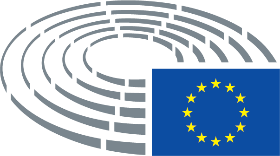 Tegnforklaring	*	Høringsprocedure	***	Godkendelsesprocedure	***I	Almindelig lovgivningsprocedure (førstebehandling)	***II	Almindelig lovgivningsprocedure (andenbehandling)	***III	Almindelig lovgivningsprocedure (tredjebehandling)(Proceduren afhænger af, hvilket retsgrundlag der er valgt i udkastet til retsakt)Ændringsforslag til et udkast til retsaktÆndringsforslag fra Parlamentet opstillet i to kolonnerTekst, der udgår, er markeret med fede typer og kursiv i venstre kolonne. Tekst, der udskiftes, er markeret med fede typer og kursiv i begge kolonner. Ny tekst er markeret med fede typer og kursiv i højre kolonne.Den første og den anden linje i informationsblokken til hvert ændringsforslag angiver den relevante passage i det pågældende udkast til retsakt. Hvis et ændringsforslag angår en eksisterende retsakt, som udkastet til retsakt har til formål at ændre, indeholder informationsblokken tillige en tredje og en fjerde linje, hvori det er anført, hvilken eksisterende retsakt og hvilken bestemmelse heri der er berørt.Ændringsforslag fra Parlamentet i form af en konsolideret tekstNy tekst er markeret med fede typer og kursiv. Tekst, som er bortfaldet, markeres med symbolet ▌eller med overstregning. Ved udskiftninger markeres den nye tekst med fede typer og kursiv, og den udskiftede tekst slettes eller overstreges.Som en undtagelse bliver rent tekniske justeringer, der er foretaget af de berørte tjenestegrene med henblik på udarbejdelsen af den endelige tekst, ikke markeret.Kommissionens forslagÆndringsforslag(5)	For at sikre gennemsigtighed og for at styrke kontrollen og de europæiske politiske partiers demokratiske ansvarlighed og forbindelsen mellem det europæiske civilsamfund og EU-institutionerne, navnlig Europa-Parlamentet, bør adgangen til finansiering via Den Europæiske Unions almindelige budget gøres betinget af, at medlemspartierne offentliggør det pågældende europæiske partis program og logo samt oplysninger om kønsfordelingen mellem kandidaterne ved det seneste valg til Europa-Parlamentet og mellem dets medlemmer af Europa-Parlamentet.(5)	For at sikre gennemsigtighed og for at styrke kontrollen og de europæiske politiske partiers demokratiske ansvarlighed og forbindelsen mellem det europæiske civilsamfund og EU-institutionerne, navnlig Europa-Parlamentet, bør adgangen til finansiering via Den Europæiske Unions almindelige budget gøres betinget af, at medlemspartierne på en omfattende, pålidelig og brugervenlig måde offentliggør det pågældende europæiske partis program og logo samt oplysninger om kønsfordelingen mellem kandidaterne ved det seneste valg til Europa-Parlamentet og mellem dets medlemmer af Europa-Parlamentet.Gældende tekst Ændringsforslag(-1)	Betragtning 12 affattes således:(12)	Europæiske politiske partier og deres tilknyttede europæiske politiske fonde, som ønsker at blive anerkendt som sådan på EU-plan som følge af, at de har en europæisk retlig status, og modtage offentlig finansiering via Den Europæiske Unions almindelige budget, bør overholde visse principper og opfylde visse betingelser. Det er navnlig nødvendigt, at europæiske politiske partier og deres tilknyttede europæiske politiske fonde respekterer de værdier, som Unionen bygger på, som udtrykt i artikel 2 i TEU."(12)	Europæiske politiske partier og deres tilknyttede europæiske politiske fonde, som ønsker at blive anerkendt som sådan på EU-plan som følge af, at de har en europæisk retlig status, og modtage offentlig finansiering via Den Europæiske Unions almindelige budget, bør overholde visse principper og opfylde visse betingelser. Det er navnlig nødvendigt, at europæiske politiske partier og deres tilknyttede europæiske politiske fonde, især i deres programmer og i deres aktiviteter, respekterer de værdier, som Unionen bygger på, som udtrykt i artikel 2 i TEU, nemlig respekt for den menneskelige værdighed, frihed, demokrati, ligestilling, retsstatsprincippet og respekt for menneskerettighederne, herunder rettigheder for personer, der tilhører mindretal."Gældende tekstÆndringsforslag(-1a)	Betragtning 30 a (ny)(30 a) 	I henhold til de bestemmelser og procedurer, der er fastsat i Rådets forordning (EU) 2017/1939, opfordres Den Europæiske Anklagemyndighed (EPPO) til at undersøge påståede strafbare handlinger i forbindelse med finansiering af europæiske politiske partier og europæiske politiske fonde, der indvirker på EU's finansielle interesser, jf. Europa-Parlamentets og Rådets direktiv (EU) 2017/1371. Forpligtelsen i henhold til artikel 24 i Rådets forordning (EU) 2017/1939 om at underrette EPPO om enhver adfærd, der kan udgøre en lovovertrædelse, der henhører under EPPO's kompetence, gælder også for Myndigheden for Europæiske Politiske Partier og Europæiske Politiske Fonde.Kommissionens forslagÆndringsforslag1a) 	I artikel 3, stk. 1, tilføjes følgende litra:"ba)	dens medlemspartier må ikke være medlemmer af et andet europæisk politisk parti";Gældende tekstÆndringsforslag1b. 	Artikel 10, stk. 3, første afsnit, affattes således:Europa-Parlamentet, Rådet eller Kommissionen kan indsende en anmodning til myndigheden om at kontrollere, at et bestemt europæisk politisk parti eller en bestemt europæisk politisk fond overholder de betingelser, der er fastsat i artikel 3, stk. 1, litra c), og artikel 3, stk. 2, litra c).  I sådanne tilfælde, samt i de tilfælde der er omhandlet i artikel 16, stk. 3, litra a), skal myndigheden anmode det udvalg af uafhængige fremtrædende personer, der er oprettet ved artikel 11, om at afgive udtalelse om spørgsmålet.  Udvalget afgiver sin udtalelse inden for to måneder."Europa-Parlamentet, på eget initiativ eller efter begrundet anmodning fra en gruppe borgere, indgivet i overensstemmelse med de relevante bestemmelser i sin forretningsorden, Rådet eller Kommissionen kan indsende en anmodning til myndigheden om at kontrollere, at et bestemt europæisk politisk parti eller en bestemt europæisk politisk fond overholder de betingelser, der er fastsat i artikel 3, stk. 1, litra c), og artikel 3, stk. 2, litra c). I sådanne tilfælde, samt i de tilfælde der er omhandlet i artikel 16, stk. 3, litra a), skal myndigheden anmode det udvalg af uafhængige fremtrædende personer, der er oprettet ved artikel 11, om at afgive udtalelse om spørgsmålet.  Udvalget afgiver sin udtalelse inden for to måneder."Kommissionens forslagÆndringsforslag3a.	Et europæisk politisk parti medtager i sin ansøgning dokumentation for, at dets medlemspartier i de 12 måneder forud for indgivelsen af ansøgningen på deres websted kontinuerligt har offentliggjort det europæiske politiske partis program og logo samt for hvert af det europæiske politiske partis medlemspartier oplysninger om kønsfordelingen mellem kandidaterne ved det seneste valg til Europa-Parlamentet og mellem dets medlemmer af Europa-Parlamentet." 3a.	Et europæisk politisk parti medtager i sin ansøgning dokumentation for, at størstedelen af dets medlemspartier og i alle tilfælde mindst syv af dem i de 12 måneder forud for indgivelsen af ansøgningen kontinuerligt har offentliggjort det europæiske politiske partis program og logo på deres websted på en omfattende, pålidelig og brugervenlig måde. Europæiske politiske partier opfordres endvidere til i deres ansøgninger at medtage oplysninger for hvert af deres medlemspartier om kønsfordelingen mellem kandidaterne ved det seneste valg til Europa-Parlamentet og mellem deres medlemmer af Europa-Parlamentet.Kommissionens forslagÆndringsforslag–	5 % fordeles i lige store dele mellem de tilskudsberettigede europæiske politiske partier–	10 % fordeles i lige store dele mellem de tilskudsberettigede europæiske politiske partierKommissionens forslagÆndringsforslag— 	95 % fordeles blandt de tilskudsberettigede europæiske politiske partier i forhold til deres andel af valgte medlemmer til Europa-Parlamentet.— 	90 % fordeles blandt de tilskudsberettigede europæiske politiske partier i forhold til deres andel af valgte medlemmer til Europa-Parlamentet, som er medlemmer af et europæisk politisk parti.Kommissionens forslagÆndringsforslagba) 	når det pågældende parti eller den pågældende fond ikke opfyldte en eller flere af betingelserne i artikel 3, stk. 1, eller 2, ved partiets eller fondens registrering, og når partiet eller fonden har bevirket sin registrering ved brug af urigtige eller ufuldstændige oplysninger vedrørende disse betingelser, vedtages der en afgørelse om at fjerne partiet eller fonden fra registret inden for en rimelig frist fra det tidspunkt, hvor myndigheden kunne have konstateret, at det pågældende parti eller den pågældende fond ikke opfyldte den omhandlede betingelse eller de omhandlede betingelserba) 	når en afgørelse om at registrere det pågældende parti eller den pågældende fond er baseret på urigtige eller vildledende oplysninger, som kan tilskrives ansøgeren, eller når denne afgørelse er opnået ved svigagtig adfærd.Gældende tekstÆndringsforslag5a)	Artikel 30, stk. 2, afsnit 2, affattes således:I tilfælde af sådan ophævelse begrænses betalinger fra Europa-Parlamentets anvisningsberettigede til de støtteberettigede omkostninger, det europæiske politiske parti eller den europæiske politiske fond har afholdt frem til den dato, hvor afgørelsen om ophævelse træder i kraft."I tilfælde af sådan ophævelse begrænses betalinger fra Europa-Parlamentets anvisningsberettigede til de tilskudsberettigede omkostninger, der er afholdt af det europæiske politiske parti, eller de støtteberettigede omkostninger, der er afholdt af den europæiske politiske fond, frem til den dato, hvor afgørelsen om ophævelse træder i kraft."Kommissionens forslagÆndringsforslag6a)	I artikel 32, stk. 1, tilføjes følgende litra: "ja)	en ajourført liste over de medlemmer af Europa-Parlamentet, som er medlemmer af et europæisk politisk parti."Kommissionens forslagÆndringsforslagEuropa-Parlamentet offentliggør fem år efter den dato, hvorfra denne forordning tages i anvendelse, efter høring af myndigheden en rapport om anvendelsen af denne forordning og om de finansierede aktiviteter. Rapporten skal om nødvendigt foreslå ændringer af statutten og finansieringssystemerne.Europa-Parlamentet offentliggør ved udgangen af tredje år efter den dato, hvorfra denne forordning tages i anvendelse, og hvert femte år derefter, efter høring af myndigheden en rapport om anvendelsen af denne forordning og om de finansierede aktiviteter. Rapporten skal om nødvendigt foreslå ændringer af statutten og finansieringssystemerne.Kommissionens forslagÆndringsforslagUanset artikel 18, stk. 3a), for så vidt angår ansøgninger om finansiering for regnskabsåret 2019 anmoder Europa-Parlamentets anvisningsberettigede, inden denne træffer afgørelse om en ansøgning om finansiering, om dokumentation fra et europæisk politisk parti for, at dets medlemspartier på deres websteder i en periode, som begynder en måned efter ikrafttrædelsen af forordning (EU, EURATOM) nr. XX/2018, kontinuerligt har offentliggjort det europæiske politiske partis program og logo samt for hvert af det europæiske politiske partis medlemspartier oplysninger om kønsfordelingen mellem kandidaterne ved det seneste valg til Europa-Parlamentet og mellem dets medlemmer af Europa-Parlamentet.Uanset artikel 18, stk. 3a), for så vidt angår ansøgninger om finansiering for regnskabsåret 2019 anmoder Europa-Parlamentets anvisningsberettigede, inden denne træffer afgørelse om en ansøgning om finansiering, om dokumentation fra et europæisk politisk parti for, at størstedelen af dets medlemspartier og i alle tilfælde mindst syv af dem på deres websteder i en periode, som begynder en måned efter ikrafttrædelsen af forordning (EU, EURATOM) nr. XX/2018, kontinuerligt har offentliggjort det europæiske politiske partis program og logo samt for hvert af det europæiske politiske partis medlemspartier oplysninger om kønsfordelingen mellem kandidaterne ved det seneste valg til Europa-Parlamentet og mellem dets medlemmer af Europa-Parlamentet.Kommissionens forslagÆndringsforslag1a.	Europæiske politiske partier, der er registreret inden [datoen for anvendelse af forordning (EU) 2018/... (ændringsforordningen)], skal inden den 31. december 2018 fremlægge dokumentation for, at de opfylder betingelserne i artikel 3, stk. 1, litra b) og ba).Kommissionens forslagÆndringsforslag1b.	Myndigheden skal slette et europæisk politisk parti og dets tilknyttede europæiske politiske fond fra registret, hvis det pågældende parti ikke inden den frist, der er fastsat i stk. 1a, godtgør, at det opfylder betingelserne i artikel 3, stk. 1, litra b) og ba).Kommissionens forslagÆndringsforslagArtikel 2aBestemmelserne i forordning (EU, Euratom) nr. 1141/2014, der var gældende før denne forordnings ikrafttræden, finder dog fortsat anvendelse i deres oprindelige affattelse for så vidt angår handlinger foretaget og forpligtelser indgået vedrørende finansiering af politiske partier og politiske fonde på europæisk plan for budgetåret 2018.Kommissionens forslagÆndringsforslag(11a)	Den Europæiske Anklagemyndigheds materielle kompetence er begrænset til strafbare handlinger, der skader Unionens finansielle interesser, i overensstemmelse med forordningen om oprettelse af Den Europæiske Anklagemyndighed. Den Europæiske Anklagemyndigheds opgaver bør derfor være at efterforske og retsforfølge strafbare handlinger, der skader Unionens finansielle interesser i henhold til Europa-Parlamentets og Rådets direktiv (EU) 2017/1371 af 5. juli 20171a, og strafbare handlinger, der er uløseligt forbundet med dem, og sørge for, at gerningsmændene stilles for en domstol._________________1a Europa-Parlamentets og Rådets direktiv (EU) 2017/1371 af 5. juli 2017 om strafferetlig bekæmpelse af svig rettet mod Den Europæiske Unions finansielle interesser (EUT L 198 af 28.7.2017, s. 29).Kommissionens forslagÆndringsforslag(11b)	For at sikre, at forpligtelserne fastsat i denne forordning vedrørende europæiske politiske partiers og europæiske politiske fondes finansiering og udgifter og andre anliggender overholdes, er det nødvendigt at etablere effektive kontrolmekanismer. Med henblik herpå bør myndigheden, Europa-Parlamentets anvisningsberettigede og medlemsstaterne samarbejde og udveksle alle nødvendige oplysninger. De bør også indgå aftale om den praktiske tilrettelæggelse, der indeholder nogle fælles regler til beskyttelse af whistleblowere. Der bør ligeledes tilskyndes til gensidigt samarbejde mellem medlemsstaternes myndigheder for at sikre effektiv kontrol med de forpligtelser, der hidrører fra gældende national lovgivning. Inddragelse af OLAF og Den Europæiske Anklagemyndighed i udveksling af oplysninger er påkrævet, når der skal følges op på myndighedens afgørelse.Kommissionens forslagÆndringsforslag4a.	I artikel 25 tilføjes følgende afsnit:7a.	Når strafbare handlinger, der skader Unionens finansielle interesser, som defineret i Europa-Parlamentets og Rådets direktiv (EU) 2017/1371 af 5. juli 2017, er begået i en eller flere medlemsstater, der deltager i et forstærket samarbejde om oprettelse af Den Europæiske Anklagemyndighed, skal Den Europæiske Anklagemyndighed opfordres til at foretage en undersøgelse i overensstemmelse med betingelserne i forordning (EU) nr. xxx/xxxx [EUT, indsæt venligst nummeret på forordningen om Den Europæiske Anklagemyndighed];Gældende tekstÆndringsforslag5a. 	Artikel 28, stk. 2, affattes således:2.	De skal også indgå aftale om den praktiske tilrettelæggelse af sådan informationsudveksling, herunder reglerne for videregivelse af fortrolige oplysninger eller beviser og for samarbejdet mellem medlemsstaterne.2.	De skal også indgå aftale om den praktiske tilrettelæggelse af sådan informationsudveksling, herunder reglerne for videregivelse af fortrolige oplysninger eller beviser, beskyttelse af whistleblowere og for samarbejdet mellem medlemsstaterne.Gældende tekstÆndringsforslag5b. 	Artikel 28, stk. 4, affattes således:4.	Myndigheden underretter Europa-Parlamentets anvisningsberettigede om enhver afgørelse, den træffer vedrørende sanktioner, således at sidstnævnte får mulighed for at drage passende konsekvenser i henhold til finansforordningen.4.	Myndigheden underretter Europa-Parlamentets anvisningsberettigede om enhver afgørelse, den træffer vedrørende sanktioner, således at sidstnævnte får mulighed for at drage passende konsekvenser i henhold til finansforordningen. I givet fald underretter myndigheden desuden OLAF og Den Europæiske Anklagemyndighed for at gøre det muligt for disse organer at foretage den relevante undersøgelse i overensstemmelse hermed.Gældende tekstÆndringsforslag5c. 	Artikel 30, stk. 2, affattes således:I tilfælde af sådan ophævelse begrænses betalinger fra Europa-Parlamentets anvisningsberettigede til de støtteberettigede omkostninger, det europæiske politiske parti eller den europæiske politiske fond har afholdt frem til den dato, hvor afgørelsen om ophævelse træder i kraft.I tilfælde af sådan ophævelse begrænses betalinger fra Europa-Parlamentets anvisningsberettigede til tilskudsberettigede omkostninger, der er afholdt af det europæiske politiske parti, eller de støtteberettigede omkostninger, der er afholdt af den europæiske politiske fond, frem til den dato, hvor afgørelsen om ophævelse træder i kraft.Kommissionens forslagÆndringsforslagArtikel 2aBestemmelserne i forordning (EU, Euratom) nr. 1141/2014, der var gældende før denne forordnings ikrafttræden, finder dog fortsat anvendelse i deres oprindelige form for så vidt angår handlinger foretaget og forpligtelser indgået vedrørende finansiering af politiske partier og politiske fonde på europæisk plan for budgetåret 2018.TitelStatut for og finansiering af europæiske politiske partier og europæiske politiske fondeStatut for og finansiering af europæiske politiske partier og europæiske politiske fondeStatut for og finansiering af europæiske politiske partier og europæiske politiske fondeStatut for og finansiering af europæiske politiske partier og europæiske politiske fondeReferencerCOM(2017)0481 – C8-0307/2017 – 2017/0219(COD)COM(2017)0481 – C8-0307/2017 – 2017/0219(COD)COM(2017)0481 – C8-0307/2017 – 2017/0219(COD)COM(2017)0481 – C8-0307/2017 – 2017/0219(COD)Korresponderende udvalg       Dato for meddelelse på plenarmødetAFCO2.10.2017Udtalelse fra       Dato for meddelelse på plenarmødetCONT2.10.2017CONT2.10.2017CONT2.10.2017CONT2.10.2017Ordfører for udtalelse       Dato for valgIngeborg Gräßle16.10.2017Ingeborg Gräßle16.10.2017Ingeborg Gräßle16.10.2017Ingeborg Gräßle16.10.2017Oprindelig ordfører for udtalelseIngeborg GräßleIngeborg GräßleIngeborg GräßleIngeborg GräßleDato for vedtagelse26.10.2017Resultat af den endelige afstemning+:–:0:177517751775Til stede ved den endelige afstemning - medlemmerNedzhmi Ali, Jonathan Arnott, Inés Ayala Sender, Ryszard Czarnecki, Dennis de Jong, Ingeborg Gräßle, Cătălin Sorin Ivan, Jean-François Jalkh, Arndt Kohn, Georgi Pirinski, José Ignacio Salafranca Sánchez-Neyra, Petri Sarvamaa, Claudia Schmidt, Bart Staes, Hannu Takkula, Indrek Tarand, Derek Vaughan, Tomáš ZdechovskýNedzhmi Ali, Jonathan Arnott, Inés Ayala Sender, Ryszard Czarnecki, Dennis de Jong, Ingeborg Gräßle, Cătălin Sorin Ivan, Jean-François Jalkh, Arndt Kohn, Georgi Pirinski, José Ignacio Salafranca Sánchez-Neyra, Petri Sarvamaa, Claudia Schmidt, Bart Staes, Hannu Takkula, Indrek Tarand, Derek Vaughan, Tomáš ZdechovskýNedzhmi Ali, Jonathan Arnott, Inés Ayala Sender, Ryszard Czarnecki, Dennis de Jong, Ingeborg Gräßle, Cătălin Sorin Ivan, Jean-François Jalkh, Arndt Kohn, Georgi Pirinski, José Ignacio Salafranca Sánchez-Neyra, Petri Sarvamaa, Claudia Schmidt, Bart Staes, Hannu Takkula, Indrek Tarand, Derek Vaughan, Tomáš ZdechovskýNedzhmi Ali, Jonathan Arnott, Inés Ayala Sender, Ryszard Czarnecki, Dennis de Jong, Ingeborg Gräßle, Cătălin Sorin Ivan, Jean-François Jalkh, Arndt Kohn, Georgi Pirinski, José Ignacio Salafranca Sánchez-Neyra, Petri Sarvamaa, Claudia Schmidt, Bart Staes, Hannu Takkula, Indrek Tarand, Derek Vaughan, Tomáš ZdechovskýTil stede ved den endelige afstemning – stedfortrædereRichard Ashworth, Brian Hayes, Andrey Novakov, Julia PiteraRichard Ashworth, Brian Hayes, Andrey Novakov, Julia PiteraRichard Ashworth, Brian Hayes, Andrey Novakov, Julia PiteraRichard Ashworth, Brian Hayes, Andrey Novakov, Julia PiteraTil stede ved den endelige afstemning – stedfortrædere (forretningsordenens art. 200, stk. 2)Jean-Paul DenanotJean-Paul DenanotJean-Paul DenanotJean-Paul Denanot11+ALDEPPEGreensNedzhmi Ali, Hannu TakkulaIngeborg Gräßle, Brian Hayes, Andrey Novakov, Julia Pitera, José Ignacio Salafranca Sánchez-Neyra, Petri Sarvamaa, Claudia Schimdt, Tomáš ZdechovskýBart Staes7-S&DENFInés Ayala Sender, Jean-Paul Denanot, Cătălin Sorin Ivan, Arndt Kohn, Georgi Pirinski, Derek VaughanJean-François Jalkh50ECREFDDGUE/NGLGreensRichard Ashworth, Ryszard CzarneckiJonathan ArnottDennis de JongIndrek TarandTitelStatut for og finansiering af europæiske politiske partier og europæiske politiske fondeStatut for og finansiering af europæiske politiske partier og europæiske politiske fondeStatut for og finansiering af europæiske politiske partier og europæiske politiske fondeStatut for og finansiering af europæiske politiske partier og europæiske politiske fondeReferencerCOM(2017)0481 – C8-0307/2017 – 2017/0219(COD)COM(2017)0481 – C8-0307/2017 – 2017/0219(COD)COM(2017)0481 – C8-0307/2017 – 2017/0219(COD)COM(2017)0481 – C8-0307/2017 – 2017/0219(COD)Dato for høring af EP13.9.2017Korresponderende udvalg       Dato for meddelelse på plenarmødetAFCO2.10.2017Rådgivende udvalg       Dato for meddelelse på plenarmødetBUDG2.10.2017CONT2.10.2017JURI2.10.2017Ingen udtalelse       Dato for afgørelseBUDG26.9.2017JURI9.10.2017Ordførere       Dato for valgMercedes Bresso28.9.2017Rainer Wieland28.9.2017Behandling i udvalg11.10.201723.10.201721.11.2017Dato for vedtagelse21.11.2017Resultat af den endelige afstemning+:–:0:192219221922Til stede ved den endelige afstemning - medlemmerGerolf Annemans, Mercedes Bresso, Elmar Brok, Pascal Durand, Danuta Maria Hübner, Diane James, Ramón Jáuregui Atondo, Alain Lamassoure, Jo Leinen, Morten Messerschmidt, Maite Pagazaurtundúa Ruiz, Markus Pieper, Paulo Rangel, Helmut Scholz, György Schöpflin, Pedro Silva Pereira, Barbara Spinelli, Claudia Țapardel, Josep-Maria Terricabras, Kazimierz Michał UjazdowskiGerolf Annemans, Mercedes Bresso, Elmar Brok, Pascal Durand, Danuta Maria Hübner, Diane James, Ramón Jáuregui Atondo, Alain Lamassoure, Jo Leinen, Morten Messerschmidt, Maite Pagazaurtundúa Ruiz, Markus Pieper, Paulo Rangel, Helmut Scholz, György Schöpflin, Pedro Silva Pereira, Barbara Spinelli, Claudia Țapardel, Josep-Maria Terricabras, Kazimierz Michał UjazdowskiGerolf Annemans, Mercedes Bresso, Elmar Brok, Pascal Durand, Danuta Maria Hübner, Diane James, Ramón Jáuregui Atondo, Alain Lamassoure, Jo Leinen, Morten Messerschmidt, Maite Pagazaurtundúa Ruiz, Markus Pieper, Paulo Rangel, Helmut Scholz, György Schöpflin, Pedro Silva Pereira, Barbara Spinelli, Claudia Țapardel, Josep-Maria Terricabras, Kazimierz Michał UjazdowskiGerolf Annemans, Mercedes Bresso, Elmar Brok, Pascal Durand, Danuta Maria Hübner, Diane James, Ramón Jáuregui Atondo, Alain Lamassoure, Jo Leinen, Morten Messerschmidt, Maite Pagazaurtundúa Ruiz, Markus Pieper, Paulo Rangel, Helmut Scholz, György Schöpflin, Pedro Silva Pereira, Barbara Spinelli, Claudia Țapardel, Josep-Maria Terricabras, Kazimierz Michał UjazdowskiTil stede ved den endelige afstemning – stedfortrædereJérôme Lavrilleux, Cristian Dan Preda, Viviane Reding, Jasenko SelimovicJérôme Lavrilleux, Cristian Dan Preda, Viviane Reding, Jasenko SelimovicJérôme Lavrilleux, Cristian Dan Preda, Viviane Reding, Jasenko SelimovicJérôme Lavrilleux, Cristian Dan Preda, Viviane Reding, Jasenko SelimovicTil stede ved den endelige afstemning – stedfortrædere (forretningsordenens art. 200, stk. 2)Ramón Luis Valcárcel SisoRamón Luis Valcárcel SisoRamón Luis Valcárcel SisoRamón Luis Valcárcel SisoDato for indgivelse24.11.201724.11.201724.11.201724.11.201719+ALDEMaite Pagazaurtundúa Ruiz, Jasenko SelimovicGUE/NGLHelmut Scholz, Barbara SpinelliPPEElmar Brok, Danuta Maria Hübner, Alain Lamassoure, Jérôme Lavrilleux, Paulo Rangel, Viviane Reding, György Schöpflin, Ramón Luis Valcárcel SisoS&DMercedes Bresso, Ramón Jáuregui Atondo, Jo Leinen, Claudia Țapardel, Pedro Silva PereiraVerts/ALEPascal Durand, Josep-Maria Terricabras2-ECRKazimierz Michał UjazdowskiNIDiane James20ECRMorten MesserschmidtENFGerolf Annemans